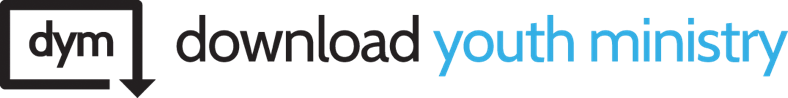 Series Big Idea: The goal of this series is to read the book of Mark and ask the questions, “Who is Jesus?”  and, “Who are we because of Him?”Today’s Big Idea: The Importance of Faith in the Life of a ChristianLeader Reminders:Keep your relationship with Jesus first. Don’t always let yourself read the Bible just to think about what you are going to teach others. Let God speak to you personally. Keep your alone time with Him a priority.Keep asking, seeking, and knocking on behalf of your students. “The prayer of a righteous person is powerful and effective” (James 5:16).Keep encouraging your students to bring Bibles, a journal and/or their “Other Six” devos each week to take notes.If you have a student in your group who seems to dominate conversation, try saying something like, “I know you have something great to share, but let’s hear from some others first.” Or, when you get an answer from one person rather than moving on, ask, “What else?” Ask it several times to get various perspectives. Sometimes students will shut down after one person has answered, because they think this is the only answer. This technique can help get the dialogue going. Ice Breakers: Give any announcementsSoccer Ball/Hot SeatHappy, Crappy, God MomentPrayer Requests and PraisesThe Other Six Devotional Follow Up: How’s it going? What was your favorite thing that you read? What is motivating you to keep going in your times with Jesus?Starter Questions: Ask for a student to volunteer to pray for the prayer requests shared and to open your time together.If you could have any superpower, what would it be, and why?What do you think the difference is between faith and wishful thinking?Digging into the Word: Have a student read Mark 5:21–43.Can someone paraphrase what just happened in Mark? What sticks out to you from this string of stories? What is the main thing that ties them all together?Say This: Who can remember the two questions we are asking as we read the book of Mark? 1. Who is Jesus? and 2. Who are we because of Him? Today, we are going to discuss those two questions as we explore what it means to have faith in Jesus.  So, what is faith? What does faith have to do with who Jesus is?What do people at your school think of Christians?Have a student read Hebrews 11:6 and 1 John 5:14–15.Why is faith a requirement for pleasing God? How does faith work? How do we get it? How do we build it? Why would we want it?What did the faith look like in both Jairus and the bleeding woman?What does this story about Jesus’ healing say about Jesus’ character?Application Questions:What is the biggest prayer you have been praying for? Why do you think we give up so easily when our prayers aren’t answered in our way and on our timetable?How have you experienced healing in your life because of Jesus (not just physically)? What is your testimony of His faithfulness?How strong would you say your faith is right now on a scale from 1 to 10? What do you think is contributing to your number?Say This: Often when we are disappointed, we are quick to give up on prayer or on God. Jesus was seemingly late to heal Jairus’ daughter. She died.What would have happened if Jairus didn’t let Jesus into the house because He was late? How is God asking you to push through your discouragement with continued faith even though you have experienced heartache?Wrapping It Up:Challenge: Encourage students to continue spending time with Jesus on the “Other Six” days of the week using the devotional.Abide Activity: Give students 5 minutes of individual time to pray, journal, meditate, or reread the passages you read today in Mark before they break into pairs to pray.Prayer Partners: Break students into pairs to share their next step and pray for each other.Stay Connected: Text each student individually later in the week, saying something like this, “Praying in faith with you and for you! Pumped that you are in this group.” Also, post the follow-up social media graphic and devo for the week so your students see it!